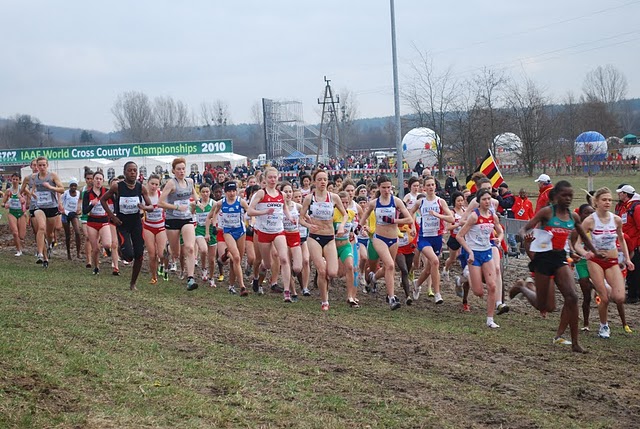 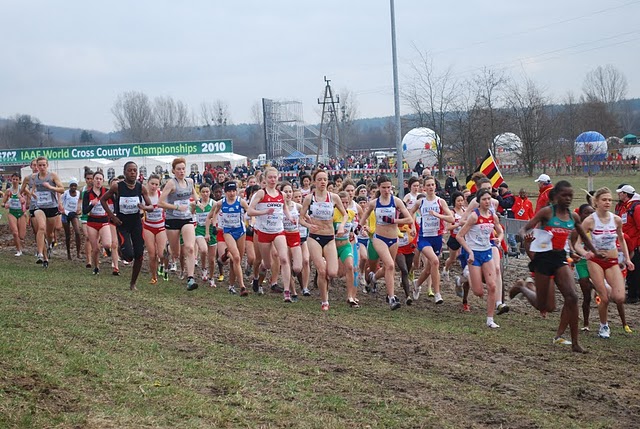 Wyniki Mistrzostw Katowic                           w Sztafetowych biegach przełajowych Szkół Ponadpodstawowych                           w kategorii dziewcząt – 03.10.2023r.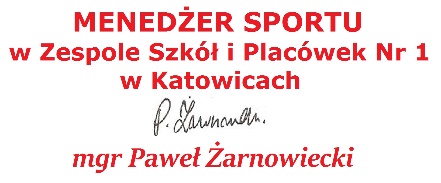 MiejsceNazwa szkołypunktyVIII LO im. M. Skłodowskiej-Curie32II LO im. M. Konopnickiej30 X LO im. I.J. Paderewskiego28IV LO im. S. Maczka26XIV LO im. H. Sucharskiego24VII LO im. Harcerzy Obrońców Katowic22In Altum20III LO im. A. Mickiewicza18I LO im. M. Kopernika16V LO im. W. Broniewskiego14ZSPM im. Armii Krajowej12ZSTiO nr 210ZS im. R. Mielczarskiego8ZS nr 2 im. J. Iwaszkiewicza6ZSE im. W. Korfantego4Technikum nr 15 im. T. Klenczara2ZSH im. B. Prusa1